        TÜRKİYE ATLETİZM FEDERASYONU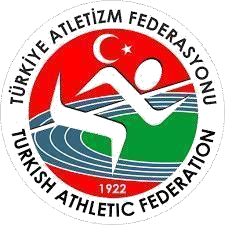 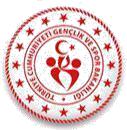 UZAKTAN EĞİTİM ÇOCUK KORUMA VE ÇOCUK ATLETİZMİ EĞİTİM PROGRAMI26-27 / 30 Mayıs 202226-27 / 30 Mayıs 2022 tarihinde gerçekleşecek olan ‘‘Çocuk Koruma, Çocuk Atletizmi Eğitim Programı ve Çocuk Atletizmi Uygulama Eğitimi ’’ konu başlıklı Uzaktan Seminerine katılmaya hak kazanan kursiyerlerin listesi aşağıda yer almaktadır.Söz konusu eğitimin ilk iki günü (26-27 / 30 Mayıs 2022) Uzaktan Eğitim ile Zoom Uygulaması üzerinden gerçekleşecektir (Tüm kursiyerlerin katılması zorunludur).Yüz yüze eğitim 03 Haziran 2022 (1. Grup / 2. Grup ), 04 Haziran 2022 (3. Grup / 4. Grup / 5. Grup) tarihleri arasında Gaziantep’de Yeşilevler Spor Salonu’nda (Yeditepe Mahallesi 85079 Nolu Sokak Şahinbey/Gaziantep) gerçekleşecektir. (Tüm kursiyerlerin katılması zorunludur).Seminerin gerçekleşeceği Zoom Uygulamasına giriş sırasında kullanılacak olan Webinar ID ve Password (Şifre) aşağıda adı geçen kursiyerlerin sisteme kayıt oldukları E-Posta adreslerine gönderilecektir.Gelen Webinar ID ve Şifreyi Gereksiz ya da Spam klasörlerinizde de kontrol etmeniz rica olunur.26 Mayıs 2022 tarihindeki Çocuk Koruma Programının yayını 15.00’de başlayacak olup, yayına 14.40 itibariyle giriş yapmanız gerekmektedir.Gerçekleşecek olan Seminer için gönderilmiş olan Webinar ID ve Password (Şifre) E-Posta adresine ulaşmadığını düşünen kursiyerlerimiz kubra.islak@taf.org.tr adresine 26 Mayıs 2022 saat 14.00’e kadar geri dönüş yapmaları gerekmektedir.Zoom yayınına giriş yaparken adınızı ve soyadınızı eksiksiz ve doğru olarak yazmanız yoklama alınacağı için önem teşkil etmektedir.Uzaktan ve Uygulama Eğitimi verilen derslerde yoklama yapılacak, yoklamada 1 derse bile girmeyen katılımcılar yok sayılacak ve kurs ile ilişiği kesilecektir. (Ücret iadesi olmayacak ve bir sonraki kursa aktarımı sağlanmayacaktır.)Kurs programı ve uzaktan eğitim hakkında katılımcılara yeterli bir süre öncesinde bilgi verildiğinden, kursa katılımınızla ilgili herhangi bir mazeret kabul edilmeyecektir.Kursun ilk iki günü Uzaktan Eğitimle gerçekleşeceği için, bulunacağınız yerde yeterli hızda internet bağlantısı ve donanım olması gereklidir. Internet imkânlarından kaynaklı sorunlar mazeret olarak kabul edilmeyecektir. Her ne kadar eğitimi akıllı telefon veya tabletten takip etmeniz olası olsa da tavsiye edilmemektedir. Bu yöntem kaynaklı olumsuzluklar mazeret olarak sunulamazZOOM UYGULAMASI KULLANIM ŞEKLİİlk olarak www.zoom.us adlı internet sitesinden Zoom uygulamasını indirerek Seminer Öncesinde Telefon veya Bilgisayarınızda uygulamayı hazır ediniz.Uygulamayı açtıktan sonra join ikonuna tıklayarak E-posta adresinize Federasyonumuz tarafından gönderilen Webinar ID ve Password (Şifre) ile yayına katılım sağlayabilirsiniz.Zoom yayınına giriş yapılırken katılımcının adı ve soyadı eksiksiz ve doğru olarak yazılmalıdır.TÜM SORU VE CEVAPLARINIZ İÇİNkubra.islak@taf.org.tradresine yaşadığınız problemi belirten E-Posta gönderiniz.Katılımcı ListesiKatılımcı ListesiKatılımcı ListesiKatılımcı ListesiKatılımcı ListesiKatılımcı ListesiKatılımcı ListesiKatılımcı ListesiNoAdıSoyadıNoNoAdıSoyadı1ABDULKADİR KARAKUŞ31KÜBRA KÜBRA ALTUNDAĞ2ABDULSAMETBİLGİ32KÜBRA KÜBRA ATAŞ3AHMET CAN SUSAR3333KÜBRA  GÜLLÜ 4ALİ HÜSEYİN BADEM (Ant)3434MEHMET ÇETİNTAŞ5ALİ KALKAN3535MEHMET ALİ KERİM (Ant)6ASLI KAVİM3636MEHMET REŞATBÜYÜKOĞLU 7AYKUT KÜTÜKCÜ3737MERT ALMAS8AYNIZELİHAKILIÇ3838MERVE KULA9AYSELDAŞDEMİR3939MERVE  SEMERCİOĞLU10AYŞE AFŞAR4040METEHAN KÖSTEKCİ11AZİZ YILMAZ4141MİKAİL  KILIÇ12BERKAY ENES SAYGILI4242MUHAMMEDÇOPUR13BURAK ÇİLOĞLU4343MUHAMMET ALKAN14CANSEL YILMAZ4444MUHAMMET FURKAN  ASLAN15CEREN NURKORKMAZ4545MURATERDAL16CUMA DEMİR4646MUSTAFA BAKIR17EMİR MUHAMMET AKDOĞAN4747NECATİ TACER 18ERDOĞAN OKATAN4848ONUR ADİL ÇERÇİ19ERKAN KAPLAN4949SABİHA EDEDURMUŞ20ESRA OYSAL5050SAFİYE ÇİÇEK21FATMABİZEK5151SALİH YILMAZ 22FATMA ZEHRA TABUR5252SELMA ÇAKMAK23FURKAN YILMAZ5353SEMA DAĞDELEN24GİZEM KALKAN5454SEVAL TUTUŞ25HAKAN ÖZTÜRKÇE5555SÜLEYMAN KAZCI26HASAN GEZEN5656ŞAHİN APAYDIN27HAYRİYAĞCI5757ŞENOL BOZKURT28İBRAHİMASLAN5858ŞÜKRÜ AKBAŞ29İDRİS ÇELİK5959UĞUR SARIKAYA30KEVSER ŞULE KARADEMİR6060UĞUR YILDIZ